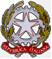 Ministero della Pubblica Istruzione, dell’Università e della RicercaIstituto Professionale Statale per i Servizi Enogastronomici ed Ospitalità AlberghieraI.P.S.S.E.O.A. - “Raffaele Viviani”Cod. Fiscale 90039480638 -Cod. mecc. NARH09000Q -C/C postale 22564801 PEC: NARH09000Q@PEC.ISTRUZIONE.IT; E-mail: NARH09000Q@ISTRUZIONE.ITTel. 081 8714116- 081 8713843-Direzione:081 8716830 Fax: 081 0112257Castellammare di Stabia (NA):Sede Centrale : Via Annunziatella, 23;Plessi: Traversa Varo, via Annunziatella n°25 Rovigliano, via Cantieri Metallurgici - tel./fax 081 8700890 – 08181823780053 Agerola (NA): Cod. Mecc:NARH09002TSede Coordinata:via Mulino n°3, tel./fax 081 8731490-Plesso: via Sariani c/o I.C. “DE NICOLA” di Agerola Sito internet: http://www.alberghieroviviani.gov.itALLEGATO 1PROTOCOLLO DI OSSERVAZIONE RECIPROCAPER LA REALIZZAZIONE DELLA FASE DI  PEER TO PEERANNO SCOLASTICO 2015/2016 Il docente neoassunto ……………………………………………………………………………………………………e  il docente tutor ……………………………………………………………………………………………………CONCORDANOl’organizzazione complessiva delle azioni da attuare nel corso delle4 ore di osservazione del neo assunto docente nella classe del tutor4 ore di osservazione del tutor nella classe del docente neoassunto;TEMPI Periodo di osservazione:………………………………………………………………………………………………………………..      Segmenti orari………………………………………………………………………………………………………………..ATTIVITA’ DIDATTICACampo-i d’esperienza / Disciplina-e  coinvolti .....................................................................................................        Organizzazione dello spazio in funzione dell’attività didattica ……………………………………………………………………………………..       Strumenti e materiali da utilizzare............................................................................................................................... I RUOLIIl Tutor  in azione di insegnamento:prepara gli alunni all’attività da svolgere, prefigurando la presenza di un docente che osserverà, senza intervenire, l’attività svolta;esercita l’attività professionale nell’ambito della situazione di  apprendimenti concordata e nel rispetto dei tempi predefiniti.Il Tutor in azione di osservatore:osserva e annota i descrittori riscontrati, utilizzando l’Allegato 3annota eventuali domande da porre annota eventuali consigli da fornire al docente neoassuntoIl docente neo-assunto in azione di insegnamento:prepara gli alunni all’attività da svolgere, prefigurando la presenza di un docente che osserverà, senza intervenire, l’attività svolta;esercita l’attività professionale nell’ambito della situazione di  apprendimenti concordata e nel rispetto dei tempi predefinitiIl docente neo-assunto in azione di  osservatore:osserva e annota i descrittori riscontrati, utilizzando l’Allegato 2annota eventuali domande da porre autovaluta la propria azione didattica in termini di punti deboli riscontrati, punti di forza e livello di soddisfazioneMODALITA’ DI OSSERVAZIONE Ascolto Osservazione Compilazione  Schede  di registrazione condivisa (Allegati 2 e 3). Il docente neoassunto                                                                     Il docente tutor                                           